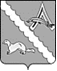 АДМИНИСТРАЦИЯ АЛЕКСАНДРОВСКОГО РАЙОНАТОМСКОЙ ОБЛАСТИПОСТАНОВЛЕНИЕВ соответствии Федеральным законом от 27 июля 2010 года № 210-ФЗ «Об организации предоставления государственных и муниципальных услуг», рассмотрев экспертное заключение Департамента по государственно-правовым вопросам и законопроектной деятельности Томской области от 26.09.2022 № 26-01-991 на постановление Администрации Александровского района Томской области от 05.10.2021 №882 «Об утверждении административного регламента предоставления муниципальной услуги «Предоставление информации о результатах сданных экзаменов, тестирования и иных вступительных испытаний, а также о зачислении в образовательное учреждение»ПОСТАНОВЛЯЮ:1. Внести в постановление Администрации Александровского района Томской области от 05.10.2021 № 1581 «Об утверждении административного регламента предоставления муниципальной услуги «Предоставление информации о результатах сданных экзаменов, тестирования и иных вступительных испытаний, а также о зачислении в образовательное учреждение» следующие изменения:1.1. в приложении:1) пункт 15 изложить в следующей редакции:«15. Документы, необходимые для предоставления муниципальной услуги, могут быть представлены с использованием Единого портала государственных и муниципальных услуг (функций), почтовым отправлением, при личном обращении, а также посредством обращения за получением муниципальной услуги в многофункциональном центре (далее по тексту – МФЦ).».2) наименование раздела V изложить в следующей редакции:«Досудебный (внесудебный) порядок обжалования решений и действий (бездействия) органа, предоставляющего муниципальную услугу, многофункционального центра, организаций, указанных в части 1.1 статьи 16 Федерального закона от 27.07.2010 года № 210-ФЗ «Об организации предоставления государственных и муниципальных услуг», а также их должностных лиц, государственных или муниципальных служащих, работников»;3) пункт 76 изложить в следующей редакции:«76. Заявители имеют право на обжалование решений и действий (бездействия) работников Отдела образования, работников многофункционального центра, а также организаций указанных в части 1.1 статьи 16 Федерального закона от 27.07.2010 года № 210-ФЗ «Об организации предоставления государственных и муниципальных услуг», а также их должностных лиц, государственных или муниципальных служащих, работников, осуществляющих функции по предоставлению муниципальных услуг в досудебном порядке. Заявители имеют право на получение информации и документов, необходимых для обоснования и рассмотрения жалобы. Указанная информация и документы выдаются заявителям по их письменному запросу в течение двух рабочих дней со дня получения запроса.»;4) в пункте 77 слова «настоящего Федерального закона» заменить словами «Федерального закона от 27 июля 2010 года № 210-ФЗ «Об организации предоставления государственных и муниципальных услуг»;2. Настоящее постановление опубликовать (разместить) в газете «Северянка», на портале Минюста России «Нормативные правовые акты в Российской Федерации» (http://pravo-minjust.ru), на официальном сайте органов местного самоуправления Александровского района Томской области (http://www.alsadm.ru/).3. Настоящее постановление вступает в силу на следующий день после его официального опубликования.	4. Контроль за исполнением настоящего постановления возложить на заместителя Главы района.___________________________________________________________________________________Рассылка: Отдел образования Александровского района (Бурцева Т.В. - 1 экз.), отдел экономики Администрации района (1 экз.)08.11.2022                                                                                                          № 1306  с. Александровскоес. АлександровскоеО внесении изменения в постановление Администрации Александровского района Томской области от 05.10.2021 № 882И.о. Главы Александровского района                                                     С.Ф. ПановЗубкова Е.В.2-53-00